Об утверждении отчета об исполнении бюджета муниципального образования сельского поселения «Ужга» за 2015 год         Руководствуясь п.2 ч.10 ст.35 Федерального Закона от 06.10.2003 г. № 131-ФЗ «Об общих принципах организации местного самоуправления в Российской Федерации», и уставом МО СП «Ужга»СОВЕТ СЕЛЬСКОГО ПОСЕЛЕНИЯ «УЖГА» РЕШИЛ:         1. Утвердить отчет об исполнении бюджета сельского поселения «Ужга» за 2015 год по доходам в сумме 4326,4 тыс. руб. и по расходам в сумме 4680,5 тыс. руб., с превышением расходов над доходами (дефицитом) в сумме 354 тыс. руб., и со следующими показателями:по доходам бюджета сельского поселения «Ужга» за 2015 год по кодам классификации доходов бюджета согласно приложению 1 к настоящему решению;по доходам бюджета сельского поселения «Ужга» за 2015 год по кодам видов доходов, подвидов доходов, классификации операций сектора государственного управления, относящихся к доходам бюджета, согласно приложению 2 к настоящему решению;3) по расходам бюджета сельского поселения «Ужга» за 2015 год по целевым статьям и группам видов  классификации расходов бюджетов, согласно
приложению 3 к настоящему решению;4) по расходам бюджета сельского поселения «Ужга» за 2015 год по разделам и подразделам классификации расходов бюджетов согласно приложению 4 к настоящему решению;5) по расходам бюджета сельского поселения «Ужга» за 2015 год по ведомственной структуре  расходов бюджета, согласно приложению 5 к настоящему решению;6) по источникам финансирования дефицита бюджета сельского поселения «Ужга» за 2015 год по кодам классификации источников финансирования дефицитов бюджетов, согласно приложению 6 к настоящему решению;7) по источникам финансирования дефицита бюджета сельского поселения «Ужга» за 2015 год  по кодам групп,  подгрупп, статей,  видов  источников  финансирования дефицитов  бюджетов  классификации операций сектора государственного управления, относящихся к источникам финансирования дефицита бюджетов, согласно приложению 7 к настоящему решению.          2. Настоящее решение вступает в силу со дня его официального обнародования.Глава сельского поселения «Ужга»		Г.В. Карманова««Ужга» сикт овмöдчöминса Сöвет««Ужга» сикт овмöдчöминса Сöвет««Ужга» сикт овмöдчöминса Сöвет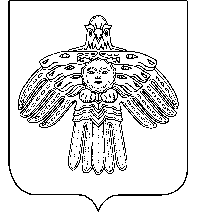 Совет сельского поселения «Ужга»Совет сельского поселения «Ужга»КЫВКÖРТÖДРЕШЕНИЕот29 апреля.№ № III- 40/114	(Республика Коми , с. Ужга)	(Республика Коми , с. Ужга)	(Республика Коми , с. Ужга)